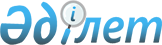 Об оказании единовременной материальной помощи
					
			Утративший силу
			
			
		
					Решение Кызылординского городского маслихата от 26 февраля 2013 года N 14/4. Зарегистрировано Департаментом юстиции Кызылординской области 26 марта 2013 года за N 4424. Утратило силу решением Кызылординского городского маслихата от 22 мая 2013 года N 17/3      Сноска. Утратило силу решением Кызылординского городского маслихата от 22.05.2013 N 17/3.

      В соответствии с Законом Республики Казахстан от 23 января 2001 года "О местном государственном управлении и самоуправлении в Республике Казахстан", Законом Республики Казахстан от 28 апреля 1995 года "О льготах и социальной защите участников, инвалидов Великой Отечественной войны и лиц, приравненных к ним", Законом Республики Казахстан" от 5 апреля 1999 года "О специальном государственном пособии в Республике Казахстан" Кызылординский городской маслихат РЕШИЛ:



      1. Оказать единовременную материальную помощь до 31 мая 2013 года:

      1) Участникам и инвалидам Великой Отечественной войны, не вступившим в повторный брак вдовам воинов погибших (умерших, пропавших без вести) в Великой Отечественной войне, бывшим несовершеннолетним узникам концлагерей, гетто и других мест принудительного содержания, созданных фашистами и их союзниками в период второй мировой войны в размере 68 000 (шестьдесят восемь тысяч) тенге;

      2) лицам, награжденным орденами и медалями бывшего Союза ССР за самоотверженный труд и безупречную воинскую службу в тылу в годы Великой Отечественной войны в размере 25 000 (двадцать пять тысяч) тенге;

      3) лицам, проработавшим (прослужившим) не менее шести месяцев с 22 июня 1941 года по 9 мая 1945 года и не награжденные орденами и медалями бывшего Союза ССР за самоотверженный труд и безупречную воинскую службу в тылу в годы Великой Отечественной войны в размере 49 720 (сорок девять тысяч семьсот двадцать) тенге;

      4) военнообязанным, призывавшимся на учебные сборы и направлявшимся в Афганистан в период ведения боевых действий, военнослужащим автомобильных батальонов, направлявшимся в Афганистан для доставки грузов в эту страну в период ведения боевых действий, военнослужащим летнего состава, совершавшим вылеты на боевые задания в Афганистан с территории бывшего Союза ССР, рабочим и служащим, обслуживавшим советский воинский контингент в Афганистане, получившим ранения, контузии или увечья, либо награжденными орденами и медалями бывшего Союза ССР за участие в обеспечении боевых действий, лицам, принимавшим участие в ликвидации последствий катастрофы на Чернобыльской АЭС в 1986-1987 годах, других радиационных катастроф и аварий на объектах гражданского или военного назначения, а также участвовавшим непосредственно в ядерных испытаниях и учениях в размере 25 000 (двадцать пять тысяч) тенге.



      2. Настоящее решение вводится в действие со дня первого официального опубликования.      Председатель внеочередной

      ХIV сессии городского маслихата               Г. ИБРАЕВ      Секретарь Кызылординского

      городского маслихата                          И. КУТТЫКОЖАЕВ
					© 2012. РГП на ПХВ «Институт законодательства и правовой информации Республики Казахстан» Министерства юстиции Республики Казахстан
				